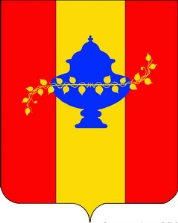 Управление образования администрации Никольского района Пензенской областиП Р И К А Зг.Никольск20.12.2022                                                                                                  № 181Об организацииметодической поддержки общеобразовательных учреждений с низкими результатами обучения и /или функционирующих в неблагоприятных социальных условиях на территории Никольского районаВ соответствии с Федеральным законом от 29.12.2012 № 273-ФЗ «Об образовании в Российской Федерации», руководствуясь решением Собрания представителей Никольского района Пензенской области от 12.08.2013 № 204-28/3 «Об утверждении Положения об Управлении образования администрации Никольского района Пензенской области» (с изменениями) приказываю:Утвердить «Дорожную карту» (план) мероприятий по поддержке школ с низкими результатами и/или функционирующих в неблагоприятных социальных условиях на территории Никольского района на 2022-2023 годы (далее - «Дорожная карта»).Муниципальному методическому кабинету Управления образования администрации Никольского района Пензенской области организовать методическую поддержку общеобразовательных учреждений функционирующих в неблагоприятных социальных условиях на территории Никольского района в соответствии с Дорожной картойНастоящий приказ разместить на официальном сайте Управления образования администрации Никольского района в информационно-телекоммуникационной сети «Интернет». Контроль за исполнением настоящего приказа оставляю за собой.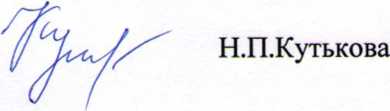 Начальник Управления образованияадминистрации Никольского района Пензенской области                                                                                      